International Journal of Innovative Research in Advanced Engineering (IJIRAE)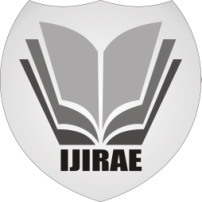 www.ijirae.comIJIRAE Reviewer Application form* Compulsory itemsIf you have the intension to being a reviewer in IJIRAE, please fill out this Profile Table and along with your CV in the attachment and submit to: admin@ijirae.com *First Name: *First Name: *Family Name: *Family Name: *Family Name: *Professional Title : *Professional Title : *Professional Title : *Professional Title : * Photo*Position:*Position:*Position:*Position:* Photo*Affiliation(Organization or University): *Affiliation(Organization or University): *Affiliation(Organization or University): *Affiliation(Organization or University): *Affiliation(Organization or University): *Correspondence Address: *Correspondence Address: *Correspondence Address: *Correspondence Address: *Correspondence Address: *Research Direction: *Research Direction: *Research Direction: *Research Direction: *Research Direction: *City: *City: *State/Province: *State/Province: *State/Province: *Country: *Country: *ZIP/Post Code: *ZIP/Post Code: *ZIP/Post Code: *Tel.:*E-mail:*E-mail:Fax:Fax:*Are you supervisor of Ph. D. candidate / doctoral advisor?              *Are you supervisor of Ph. D. candidate / doctoral advisor?              *Are you supervisor of Ph. D. candidate / doctoral advisor?              *Are you supervisor of Ph. D. candidate / doctoral advisor?              *Are you supervisor of Ph. D. candidate / doctoral advisor?              